Measuring Bearings 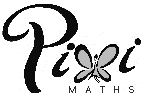 Use a PROTRACTOR to find the size of the marked bearings.Remember to measure CLOCKWISE from NORTH and give your answers 3 DIGITS.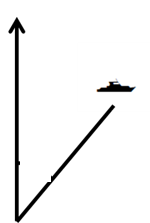 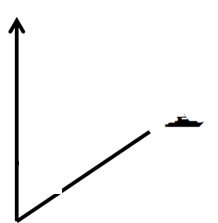 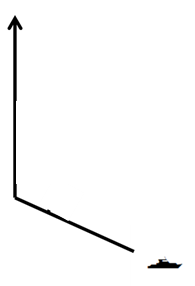 Bearing: _____			Bearing: _____			Bearing: _____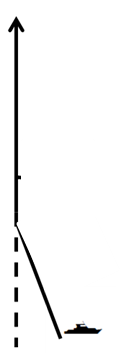 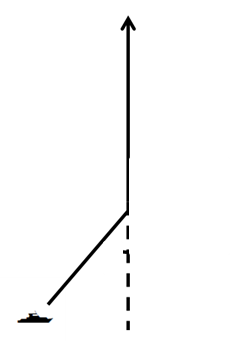 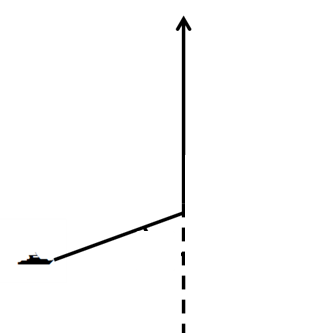 Bearing: _____			Bearing: _____			Bearing: _____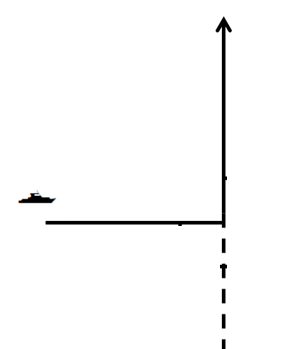 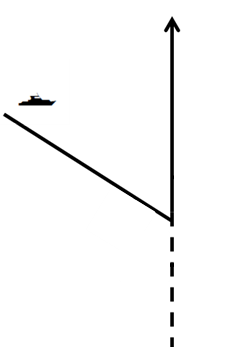 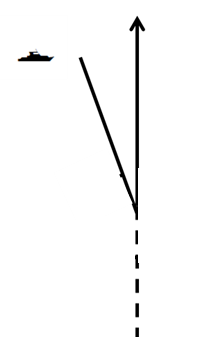 Bearing: _____			Bearing: _____			Bearing: ____